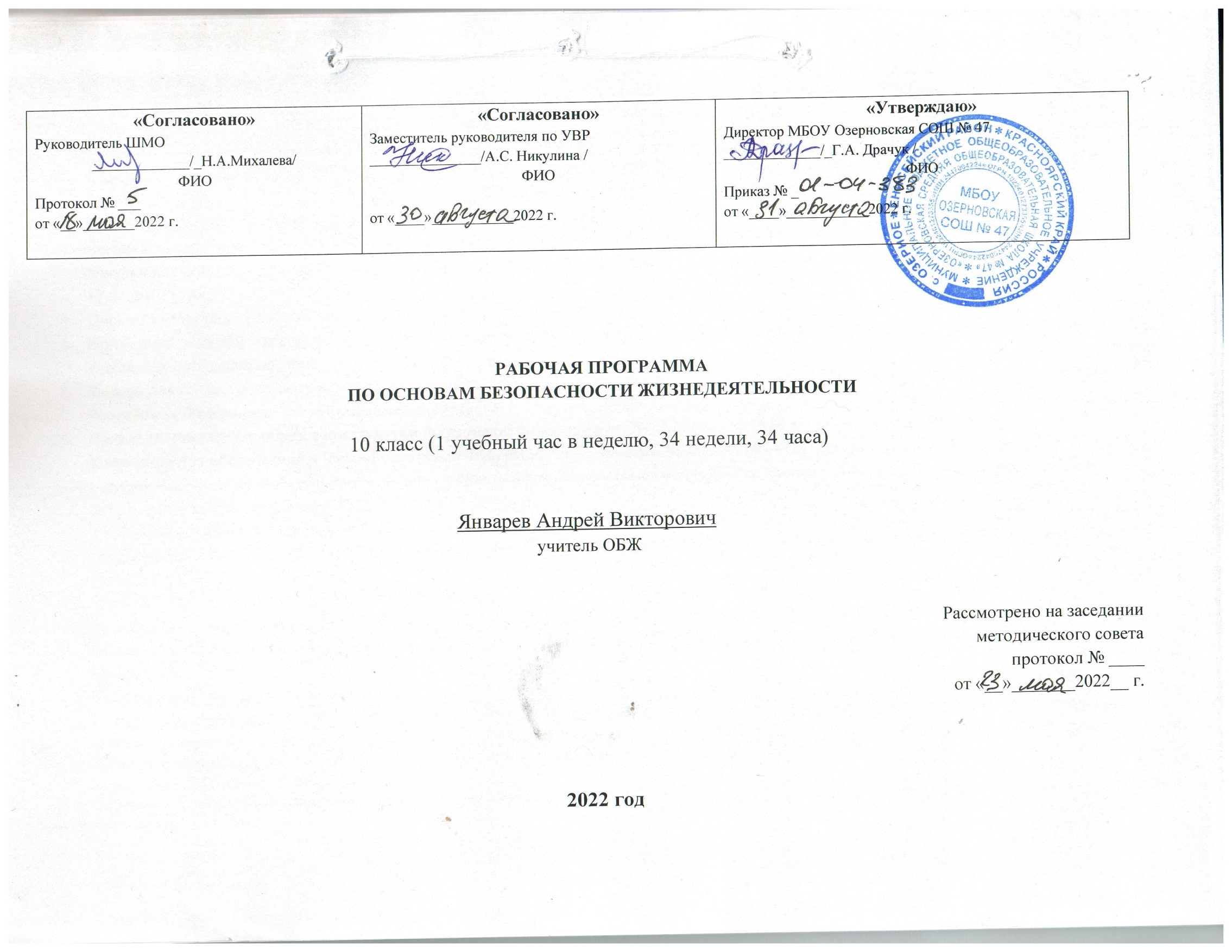 1. Пояснительная записка	Рабочая программа по основам безопасности жизнедеятельности  составлена на основании следующих нормативно-правовых документов и методических материалов:Федеральный закон от 29.12.2012 г. № 273-ФЗ  «Об образовании в Российской Федерации» (редакция от 31.12.2014 г. с изменениями от 06.04.2015 г.)Приказ Министерства образования и науки Российской Федерации от 31.03.2014 г. № 253, «Об утверждении федерального перечня учебников, рекомендованных к использованию при реализации имеющих государственную аккредитацию образовательных программ начального общего, основного общего, среднего общего образования» (Зарегистрировано в Минюсте Российской Федерации 17.02.2012 г. № 23251);Письмо Министерства образования и науки Российской Федерации от 29.04.2014 г. № 08-548 «о федеральном перечне учебников»;Примерной рабочей программы Основы безопасности жизнедеятельности : Базовый уровень: рабочая программа: 10–11 классы: учебно-методическое пособие / С. В. Ким. — М.: Вентана-Граф, 2019. — 105 с. — (Российский учебник).Федерального государственного образовательного стандарта основного общего образования /Министерство образования и науки Российской Федерации. – М.: Просвещение, 2011;Приказ Министерства образования и науки Российской Федерации от 29.12.2014 г. № 1644 «О внесении изменений в приказ Минитстерства образования и науки Российской Федерации от 17 декабря . №1897 «Об утверждении федерального государственного образовательного стандарта общего образования» (зарегистрирован в Минюсте Российской Федерации 6 февраля . регистрационный номер № 35915 9с 21.02.2015 г.)Учебный план МБОУ Озерновская СОШ № 47 на 2020-2021 учебный год;Положение о рабочей программе по учебному предмету (курсу) педагога МБОУ Озерновская СОШ № 47, осуществляющего функции введения ФГОС.ООП ООО МБОУ Озерновская СОШ № 47Концепция преподавания учебного предмета «Основы безопасности жизнедеятельности» в образовательных организациях Российской Федерации, реализующих основные общеобразовательные программы, утверждённая решением Коллегии Министерства просвещения России от 24 декабря 2018 года № ПК-1 вн.Особенности рабочей программы по предмету.      За основу проектирования структуры и содержания авторской программы принят модульный принцип ее построения (по разделам) и комплексный подход к наполнению содержания для формирования у учащихся современного уровня культуры безопасности жизнедеятельности, индивидуальной системы здорового образа жизни и антитеррористического поведения.Основные цели изучения предмета ОБЖ:— содействие повышению уровня защищенности жизненно важных интересов личности, общества, государства от внешних и внутренних угроз;— содействие снижению отрицательного влияния человеческого фактора на безопасность личности, общества и государства;— формирование основ экологического мышления, осознание влияния культуры безопасности жизнедеятельности и социально-экономических процессов на состояние природной среды, приобретение опыта природоохранной деятельности;— осознание ответственности и потребности в формировании культуры семейных отношений на основе принятия ценностей семейной жизни — любви, равноправия, заботы, ответственности;— профилактика асоциального поведения учащихся, формирование антиэкстремистского и антитеррористического поведения, отрицательного отношения к приему психоактивных веществ, в том числе наркотиков.Достижение целей обеспечивается решением следующих задач в образовательном процессе:— обучение учащихся стратегии и тактике безопасности жизнедеятельности, обеспечивающее усвоение знаний о правах и обязанностях личности, общества и государства в области безопасности, о здоровом образе жизни, формирование умений предвидеть и распознавать опасности, грамотно действовать, используя индивидуальные и коллективные средства защиты, оказывать первую помощь, реализуя стратегию минимизации негативных последствий для собственного здоровья, благополучия других людей и среды обитания;— воспитание чувства личной сопричастности и ответственности за обеспечение индивидуальной, общественной (социальной) и государственной безопасности; четкой право-вой гражданской позиции по сохранению социального мира, по правовому поведению в социальных конфликтах; ценностного отношения к любой жизни, к своему здоровью, здоровью людей и среде обитания;— развитие личных духовных и физических качеств: самодисциплины, самоконтроля, самооценки собственной культуры безопасного поведения и деятельности, обеспечивающих личную и общественную безопасность.Тематическое планирование по ОБЖ составлено с учетом программы воспитания МБОУ Озерновская СОШ №  47, утвержденной приказом от 30.08.2021 № 01-04-287. Воспитательный потенциал данного учебного предмета обеспечивает реализацию целевых приоритетов воспитания обучающихся на уровне основного общего образования.В воспитании обучающихся подросткового возраста (уровень основного общего образования) целевым приоритетом является создание благоприятных условий для развития социально значимых отношений обучающихся, и, прежде всего, ценностных отношений: 1.	К семье как главной опоре в жизни человека и источнику его счастья;2.	К труду как основному способу достижения жизненного благополучия человека, залогу его успешного профессионального самоопределения и ощущения уверенности в завтрашнем дне;3.	К своему отечеству, своей малой и большой Родине как месту, в котором человек вырос и познал первые радости и неудачи, которая завещана ему предками и которую нужно оберегать;4.	К природе как источнику жизни на Земле, основе самого ее существования, нуждающейся в защите и постоянном внимании со стороны человека;5.	К миру как главному принципу человеческого общежития, условию крепкой дружбы, налаживания отношений с коллегами по работе в будущем и создания благоприятного микроклимата в своей собственной семье;6.	К знаниям как интеллектуальному ресурсу, обеспечивающему будущее человека, как результату кропотливого, но увлекательного учебного труда;7.	К культуре как духовному богатству общества и важному условию ощущения человеком полноты проживаемой жизни, которое дают ему чтение, музыка, искусство, театр, творческое самовыражение;8.	К здоровью как залогу долгой и активной жизни человека, его хорошего настроения и оптимистичного взгляда на мир;9.	К окружающим людям как безусловной и абсолютной ценности, как равноправным социальным партнерам, с которыми необходимо выстраивать доброжелательные и взаимоподдерживающие отношения, дающие человеку радость общения и позволяющие избегать чувства одиночества;10.	К самим себе как хозяевам своей судьбы, самоопределяющимся и самореализующимся личностям, отвечающим за свое собственное будущее.Формируемые социально значимые и ценностные отношения отражены в тематическом планировании данной рабочей программы.Структура рабочей программыПояснительная запискаОбщая характеристика учебного предметаМесто учебного предметаЛичностные, метапредметные и предметные результаты освоения содержания курса Содержание учебного предметаУчебно–тематическое планированиеОписание учебно-методического и материально технического обеспечения образовательного процессаПланируемые результаты изучения учебного предметаОбщая характеристика учебного курсаКлючевая идея программы «Основы безопасности жизнедеятельности» — повышение индивидуальной компетентности и культуры безопасного поведения школьника, осознание ответственности за благополучие и безопасность общества.Культура безопасности жизнедеятельности — это совокупность образцов (моделей) мышления, поведения и деятельности личности безопасного типа вследствие соблюдения правил безопасности в разных сферах жизнедеятельности общества. Основу культуры безопасности жизнедеятельности составляет компетентность личности и общества, которая формируется в процессе целенаправленного обучения и самостоятельного опыта соблюдения правил безопасности. Компетентность проявляется в умении распознавать опасные ситуации и предотвращать их появление через соблюдение правил техники безопасности.Воспитание и самовоспитание культуры безопасности жизнедеятельности проявляются через формирование ответственности, дисциплины, привычки к соблюдению правил безопасности; в развитии главных человеческих качеств: гуманности(человеколюбия), милосердия, взаимопомощи, терпимости (толерантности), любви и доброты по отношению к другим людям.Программа курса «Основы безопасности жизнедеятельности» призвана способствовать освоению учащимися теоретических знаний и практических умений в обеспечении личной и общественной безопасности в настоящем и будущем, в формировании культуры безопасного поведения и деятельности с учетом индивидуальных особенностей. Курс ОБЖ является интегрированным, т. е. объединяет несколько предметных областей (экология, физическая культура, охрана труда, гражданская оборона, начальная военная подготовка, основы медицинских знаний) по проблеме безопасности жизнедеятельности человека в современной среде обитания. Предметные результаты освоения курса ОБЖ ориентированы на освоение обучающимися в рамках интегрированного курса ключевых теорий, идей, понятий, фактов и способов действий совокупности предметов, относящихся к единой предметной области и обеспечивающих реализацию мировоззренческих, воспитательных и развивающих задач по формированию культуры безопасности жизнедеятельности.Место курса в учебном плане	В соответствии с учебным планом предмет изучается в 10—11 классах по одному часу в неделю: 34 часа в 10 классе 33 часа в 11 классе (всего 67 часов). По окончании 10 класса проводятся учебные сборы по основам военной службы.Содержание по функциональной грамотности и технологическому образованию формируют темы, отмеченные следующими условными обозначениями:МГ – математическая грамотность;ЧГ – читательская грамотность;ФГ – финансовая грамотность;ЕНГ – естественно – научная грамотностьТО – технологическое образованиеФормы учебных занятий, виды деятельности обучающихся.Для освоения учебных тем рабочей программы могут использоваться разнообразные формы занятий:• урок-беседа;• урок-лекция;• урок самостоятельной работы;• практическое занятие;• лекция-конференция;• урок-викторина.Основными видами учебной деятельности обучающихся являются:1. учебно-познавательная деятельность:• развитие информационной компетентности и функциональной грамотности по ОБЖ: изучение ключевых понятий темы, терминов и определений, научных подходов к выявлению факторов риска для жизни и здоровья;• закрепление нового материала на репродуктивном и продуктивном уровне: вопросы и задания;• планирование личного поведения в экстремальной ситуации, самоопределение достаточности личных знаний по изучаемой теме;• опыт самостоятельной творческой деятельности, сотрудничества в малой группе: учебно-исследовательской, проектной (коммуникация, презентация, портфолио);2. аналитическая деятельность:• выявление причинно-следственных связей между явлениями и событиями, определяющими состояние опасности (безопасности) среды жизнедеятельности;• моделирование стратегии безопасного поведения и оценка личной готовности к минимизации риска ущерба здоровью и безопасности;3. практическая деятельность по формированию ключевых компетенций и компетентности по безопасности жизнедеятельности:• формирование личных убеждений, гражданской позиции, правовой грамотности, психофизической готовности к выработке качеств, полезных привычек, способов (моделей) безопасного поведения в опасных ситуациях, определяющих общую компетентность по безопасности жизнедеятельности:- мотивационный компонент – формирование личных убеждений, ценностей и смыслов изучаемых понятий учебного предмета «Основы безопасности жизнедеятельности», гражданской позиции, правовой грамотности, личного отношения к вопросам охраны здоровья и обеспечения безопасности жизнедеятельности;- информационный компонент – формирование научного мировоззрения, научной картины целостного восприятия мира и человека в нём; использование научных подходов освоении моделей безопасного поведения в экстремальных ситуациях, в формировании культуры безопасности жизнедеятельности личности, умение находить необходимую информацию по учебному предмету «Основы безопасности жизнедеятельности», включая формирование индивидуальной системы здорового образа жизни;- операционный компонент (практические умения, опыт): предвидеть возникновение наиболее часто встречающихся опасных ситуаций и грамотно действовать, обеспечивая личную и общественную безопасность в случае экстремальной ситуации; пользоваться средствами индивидуальной и коллективной защиты, оказывать первую помощь при неотложных состояниях; опираться в решении спорных вопросов на нормативно-правовые акты и законы Российской Федерации.4. Личностные, метапредметные, предметные результаты освоения содержания курсаЛичностными результатами обучения ОБЖ в 10-11 классах являются:- развитие духовных и физических качеств, определяющих готовность и способность обучающихся к саморазвитию и личностному самоопределению на основе социально одобряемых и рекомендуемых моделей безопасного поведения, определяющих качество формирования индивидуальной культуры здоровья и безопасности жизнедеятельности человека в среде обитания;формирование потребности и осознанной мотивации в следовании правилам здорового образа жизни, в осознанном соблюдении норм и правил безопасности жизнедеятельности в учебной, трудовой, досуговой деятельности;развитие готовности и способности к непрерывному самообразованию с целью совершенствования индивидуальной культуры здоровья и безопасности жизнедеятельности;воспитание ответственного отношения к сохранению своего здоровья, здоровья других людей и окружающей природной среды обитания;формирование гуманистических приоритетов в системе ценностно-смысловых установок мировоззренческой сферы обучающихся, отражающих личностную и гражданскую позиции в осознании национальной идентичности, соблюдение принципа толерантности во взаимо-действии с людьми в поликультурном социуме;воспитание ответственного отношения к сохранению окружающей природной среды, к здоровью как к индивидуальной и общественной ценностиМетапредметными результатами обучения ОБЖ в 10-11 классах являются:Предполагают формирование универсальных учебных действий, определяющих развитие умения учиться. Таким образом, учащиеся приобретают умения познавательные, интеллектуальные (аналитические, критические, проектные, исследовательские, работы информацией: поиска, выбора, обобщения, сравнения, систематизации и интерпретации):формулировать личные понятия о безопасности и учебно-познавательную проблему (задачу);анализировать причины возникновения опасных и чрезвычайных ситуаций; обобщать и сравнивать последствия опасных и чрезвычайных ситуаций;выявлять причинно-следственные связи опасных ситуаций и их влияние на безопасность жизнедеятельности человека;генерировать идеи, моделировать индивидуальные решения по обеспечению личной безопасности в повседневной жизни и в чрезвычайных ситуациях; планировать — определять цели и задачи по безопасному поведению в повседневной жизни и в различных опасных и чрезвычайных ситуациях;выбирать средства реализации поставленных целей, оценивать результаты своей деятельности в обеспечении личной безопасности;находить, обобщать и интерпретировать информацию с использованием учебной литературы по безопасности жизнедеятельности, словарей, Интернета, СМИ и других информационных ресурсов;применять теоретические знания в моделировании ситуаций по мерам первой помощи и самопомощи при неотложных состояниях, по формированию здорового образа жизни;умения коммуникативные:взаимодействовать с окружающими, вести конструктивный диалог, понятно выражать свои мысли, слушать собеседника, признавать право другого человека на иное мнение;выполнять различные социальные роли в обычной и экстремальной ситуациях, в решении вопросов по обеспечению безопасности личности, общества, государства; умения регулятивные (организационные):саморегуляция и самоуправление собственным поведением и деятельностью — построение индивидуальной образовательной траектории;владение навыками учебно-исследовательской и проектной деятельности;владение навыками познавательной рефлексии (осознание совершаемых действий и мыслительных процессов, границ своего знания и незнания) для определения новых познавательных задач и средств их достижения; владение практическими навыками первой помощи, физической культуры, здорового образа жизни, экологического поведения, психогигиеныПредметными результатами обучения ОБЖ в 10-11 классах являются: Предметные результаты предполагают формирование основ научного (критического, исследовательского) типа мышления на основе научных представлений о стратегии и тактике безопасности жизнедеятельности; о подходах теории безопасности жизнедеятельности к изучению опасных и чрезвычайных ситуаций; о влиянии их последствий на безопасность личности, общества и государства; о государственной системе обеспечения защиты населения от чрезвычайных ситуаций мирного и военного времени; о социально-демографических и экологических процессах на территории России; о подготовке населения к действиям в условиях опасных и чрезвычайных ситуаций, включая противодействие экстремизму, терроризму, наркотизму; о здоровом образе жизни; об оказании первой помощи при неотложных состояниях; о правах и обязанностях граждан в области безопасности жизнедеятельности, о военно-силовых ресурсах государства по защите населения и территорий;в ценностно-ориентационной сфере:ценностные установки, нравственные ориентиры, стратегические приоритеты, мотивы, потребности, принципы мышления и поведения, обеспечивающие выработку индивидуальной культуры безопасности жизнедеятельности, экологического мировоззрения и мотивации, антиэкстремистского поведения, гражданской позиции, умения предвидеть опасные ситуации, выявлять их причины и возможные последствия, проектировать модели безопасного поведения;осознание личной ответственности за формирование культуры семейных отношений;в коммуникативной сфере:умение находить необходимую информацию по вопросам безопасности здоровья, адекватно информировать окружающих и службы экстренной помощи об опасной ситуации;умение сотрудничать с другими людьми, выполнять совместно необходимые действия по минимизации последствий экстремальной ситуации;стремление и умение находить компромиссное решение в сложной ситуации;в эстетической сфере:умение оценивать с эстетической (художественной) точки зрения красоту окружающего мира;умение различать эргономичность, эстетичность и безопасность объектов и среды обитания (жизнедеятельности)в бытовой, трудовой и досуговой сфере:грамотное обращение с бытовыми приборами, техническими устройствами;соблюдение правил дорожного движения и поведения на транспорте;соблюдение правил отдыха в загородной зоне;знание номеров телефонов для вызова экстренных служб;умение оказывать первую помощь;правоохранительное поведение в социальной и природоохранной сфере;сфере физической культуры и здорового образа жизни:•    накопление опыта физического и психического совершенствования средствами спортивно-оздоровительной деятельности, здорового образа жизни; выработка привычки к соблюдению правил техники безопасности при развитии физических качеств: выносливости, силы, ловкости, гибкости, координации, скоростных качеств, обеспечивающих двигательную активность;соблюдение рационального режима труда и отдыха для того, чтобы выдерживать высокую умственную нагрузку старшеклассников, осуществлять профилактику утомления и дистресса здоровыми способами физической активности;умение правильно оказывать первую помощь при травмах на занятиях физической культурой и в экстремальных ситуациях.5. Содержание учебного курса10 классРаздел 1. Основы безопасности личности, общества, государства (15 часов)Глава 1. Научные основы обеспечения безопасности жизнедеятельности человека в современной среде обитанияКультура безопасности жизнедеятельности человека в современной среде обитания. Междисциплинарные основы теории безопасности жизнедеятельности. Экологические основы безопасности жизнедеятельности человека в среде обитания. Медико-биологические основы безопасности жизнедеятельности человека в среде обитания. Психологические основы безопасности жизнедеятельности человека в среде обитания.Глава 2. Законодательные основы обеспечения безопасности личности, общества, государства (5 часов)Права и обязанности государства и граждан России по обеспечению безопасности жизнедеятельности. Защита национальной безопасности государства от военных угроз. Защита личности, общества, государства от угроз социального характера. Противодействие экстремизму. Противодействие терроризму, наркотизму в Российской Федерации.Глава 3. Организационные основы защиты населения и территорий России в чрезвычайных ситуациях (5 часов)Единая государственная система предупреждения и ликвидации чрезвычайных ситуаций (РСЧС). Основные мероприятия РСЧС и гражданской обороны по защите населения и территорий в чрезвычайных ситуациях. Защита населения и территорий от чрезвычайных ситуаций природного характера. Защита населения и территорий от чрезвычайных ситуаций техногенного характера. Чрезвычайные ситуации на инженерных сооружениях, дорогах, транспорте. Страхование.Раздел 2. Военная безопасность государства (10 часов)Глава 4. Чрезвычайные ситуации военного характера и безопасность (5 часов)Защита населения и территорий от военной опасности, оружия массового поражения и современных обычных средств поражения. Защита населения и территорий от радиационной опасности. Средства коллективной защиты от оружия массового поражения. Защита населения и территорий от биологической и экологической опасности. Средства индивидуальной защиты органов дыхания и кожи.Глава 5. Вооруженные Силы Российской Федерации на защите государства от военных угроз (5 часов)Вооруженные Силы Российской Федерации: организационные основы. Состав Вооруженных Сил Российской Федерации. Воинская обязанность и военная служба. Права и обязанности военнослужащих. Боевые традиции и ритуалы Вооруженных Сил Российской Федерации.Раздел 3. Основы медицинских знаний и здорового образа жизниГлава 6. Факторы риска нарушений здоровья: инфекционные и неинфекционные заболевания (5 часов)Медицинское обеспечение индивидуального и общественного здоровья. Здоровый образ жизни и его составляющие. Инфекционные заболевания: их особенности и меры профилактики. Факторы риска неинфекционных заболеваний и меры их профилактики. Профилактика заболеваний, передающихся половым путем.Глава 7. Оказание первой помощи при неотложных состояниях (4 часа)Первая помощь при неотложных состояниях: закон и порядок. Правила оказания первой помощи при травмах. Первая помощь при кровотечениях, ранениях. Первая помощь: сердечно-легочная реанимация. Первая помощь при ушибах, растяжении связок, вывихах, переломах.11 классРаздел 1. Основы комплексной безопасности личности, общества, государства (15 часов)Глава 1. Научные основы формирования культуры безопасности жизнедеятельности человека в современной среде обитания (5  часов)Проблемы формирования культуры безопасности жизнедеятельности человека в современной среде обитания. Этические и экологические критерии безопасности современной науки и технологий. Общенаучные методологические подходы изучению проблем безопасности жизнедеятельности человека в среде обитания. Основные подходы и принципы обеспечения безопасности объектов в среде жизнедеятельности. Основы управления безопасностью в системе «человек — среда обитания».Глава 2. Комплекс мер взаимной ответственности личности, общества, государства по обеспечению безопасности(5  часов)Обеспечение национальной безопасности России. Обеспечение социальной, экономической и государственной безопасности. Меры государства по противодействию военным угрозам, экстремизму, терроризму. Защита населения и территорий в чрезвычайных ситуациях. Поисково-спасательная служба МЧС России. Международное сотрудничество России по противодействию военным угрозам, экстремизму, терроризму.Глава 3. Экстремальные ситуации и безопасность человека(5  часов)Экстремальные ситуации криминогенного характера. Экстремизм, терроризм и безопасность человека. Наркотизм, безопасность человека. Дорожно-транспортная безопасность. Вынужденное автономное существование в природных условиях.Раздел 2. Военная безопасность государстваГлава 4. Вооруженные Силы Российской Федерации на защите государства от военных угроз (5  часов)Основные задачи Вооруженных Сил. Правовые основы воинской обязанности. Правовые основы военной службы. Подготовка граждан к военной службе: обязательная и добровольная. Требования воинской деятельности к личности военнослужащего.Глава 5. Особенности военной службы в современной Российской армии (5  часов)Особенности военной службы по призыву и альтернативной гражданской службы. Военные гуманитарные миссии России в «горячих точках» мира. Военные операции на территории России: борьба с терроризмом. Военные учения Вооруженных Сил Российской Федерации. Боевая слава российских воинов.Раздел 3. Основы медицинских знаний и здорового образа жизниГлава 6. Основы здорового образа жизни (5  часов)Демографическая ситуация в России. Культура здорового образа жизни. Культура питания. Культура здорового образа жизни и репродуктивное здоровье. Вредные привычки. Культура движения.Глава 7. Первая помощь при неотложных состояниях (5  часов)Медико-психологическая помощь. Первая помощь при ранениях. Первая помощь при поражении радиацией, отравляющими веществами, при химических и термических ожогах, обморожении. Первая помощь при дорожно-транспортном происшествии. Первая помощь при отравлении никотином, алкоголем, лекарствами, ядами, наркотическими веществами.6. Учебно-тематическое планированиеКоличество часов.Всего 34 часа, в неделю 1 час.Планирование составлено на основе программы Основы безопасности жизнедеятельности : Базовый уровень: рабочая программа. 10–11 классы: учебно-методическое пособие / С. В. Ким. — М.: Вентана-Граф, 2019. — 105 с. — (Российский учебник).Учебник: Основы безопасности жизнедеятельности : 10 – 11 классы : базовый уровень : учебник / С.В. Ким, В.А. Горский. – 2-е изд., стереотип. – М. : Вентана-Граф, 2020. – 396, [4] с. : ил. – (Российский учебник) Календарно-тематическое планирование.7. Описание учебно-методического и материально технического обеспечения образовательного процесса.Материально-техническое обеспечение курса «ОБЖ»Эффективность освоения учащимися курса «Основы безопасности жизнедеятельности» зависит от материально-технического оснащения кабинета ОБЖ. Кабинет ОБЖ должен включать классную комнату и лаборантскую. В классе размещаются средства оснащения, необходимые для проведения текущих занятий с учащимися:учебно-методическая литература; аудио-, видеоаппаратура, проекционная аппаратура; средства программного обучения и контроля знаний;макеты, муляжи, модели;тренажеры;стенды, плакаты;средства индивидуальной защиты; аудиовизуальные пособия.Учебно-методический комплект по основам безопасности жизнедеятельностиКим С. В., Горский В. А. Основы безопасности жизнедеятельности. Базовый уровень. 10—11 классы: учебник. — М.: Вентана-Граф.Ким С. В. Основы безопасности жизнедеятельности. 10— 11 классы: рабочая программа. — М.: Вентана-Граф.Ким С. В. Основы безопасности жизнедеятельности. 10— 11 классы: методическое пособие. — М.: Вентана-Граф.Учебно-методическая литератураБезопасность на дорогах и на транспорте / М. В. Иашвили, С. В. Петров. — Новосибирск: АРТА.Гражданская защита: энциклопедический словарь С. К. Шойгу. — М.: ДЭКС-ПРЕСС.Кисляков П. А., Петров С. В., Филанковский В. В. Социальная безопасность личности, общества, государства: учебное пособие. — М.: Русский журнал.Криминальные опасности и защита от них: учебное пособие / Г. Г. Гумеров, С. В. Петров. — Новосибирск: АРТА.Общевоинские уставы Вооруженных Сил Российской Федерации. — М.: Эксмо.Опасности техногенного характера и защита от них: учебное пособие / С. В. Петров, И. В. Омельченко, В. А. Макашёв. — Новосибирск: АРТА.Основы обороны государства и военной службы: учебное пособие / А. Д. Корощенко, С. В. Петров. — Новосибирск: АРТА.Патриотическое воспитание и военно-профессиональная ориентация учащихся 10—11 классов / А. А. Волокитин, Н. Н. Грачев, В. А. Жильцов и др. — М.: Дрофа.Петров С. В., Кисляков П. А. Информационная безопасность: учебное пособие. — М.: Русский журнал.Селиванов И. П., Конорева И. А.  Локальные  конфликты в XX веке: геополитика, дипломатия, войны. 10—11 классы: учебное пособие. — М.: Дрофа.Энциклопедия педагогической валеологии (основные медико-психологические, экологические, педагогические и специальные термины, определения, понятия) / под ред. проф.Г. Я. Рябинина. — СПб.Дурнев Р. А., Смирнов А. Т. Формирование основ культуры безопасности жизнедеятельности школьников. 5—11 классы: методическое пособие. — М.: Дрофа.Евлахов В. М. Основы безопасности жизнедеятельности. Методика проведения занятий в общеобразовательном учреждении: учебно-методическое пособие. — М.: Дрофа.Латчук В. Н., Миронов С. К. Основы безопасности жизнедеятельности. Терроризм и безопасность человека: учебно-методическое пособие. — М.: Дрофа.Соловьев С. С. Основы безопасности жизнедеятельности. Алкоголь, табак и наркотики — главные враги здоровья человека: учебно-методическое пособие. — М.: Дрофа.Харьков Н. Г. Стрелковая подготовка в курсе «Основы безопасности жизнедеятельности». 10—11 классы: методическое пособие. — М.: Дрофа.Иашвили М. В., Петров С. В. Безопасность на дорогах и на транспорте: учебное пособие. — Новосибирск: АРТА.Хромов Н. И. Методика проведения практических занятий по основам военной службы. 10—11 классы: учебно-методическое пособие. — М.: Дрофа.Колодницкий Г. А., Кузнецов В. С., Петров С. В., Быструшкин С. К. Прикладная физическая подготовка и основы само-обороны: учебное пособие. — Новосибирск: АРТА.Вольхин С. Н., Ляшко В. Г., Снегирев А. В., Щербаков В. А. Основы защиты от терроризма: учебное пособие. — М.: Дрофа.Петров С. В., Петрова А. С. Правовое регулирование и органы обеспечения безопасности жизнедеятельности: учебное пособие. — Новосибирск: АРТА.Справочные пособияАкимов В. А., Дурнев Р. А., Миронов С. К. Защита от чрезвычайных ситуаций. 5—11 классы: энциклопедический справочник. — М.: Дрофа.Латчук В. Н., Миронов С. К. Безопасность при пожарах: справочник по основам безопасности жизнедеятельности. — М.: Дрофа.Латчук В. Н., Миронов С. К. Безопасность при террористических актах: справочник по основам безопасности жизнедея-тельности. — М.: Дрофа.Интернет-ресурсыhttp://edu.gov.ru — официальный сайт Министерства просвещения Российской Федерации.http://minobrnauki.gov.ru — Министерство науки и высшего образования Российской Федерации.http://mil.ru — официальный сайт Министерства обороны Российской Федерации.www.mchs.gov.ru — официальный сайт МЧС России. http://fcior.edu.ru/ — сайт Федерального центра информационно-образовательных ресурсов.http://www.garant.ru — информационно-правовой портал «ГАРАНТ».http://rosuchebnik.ru — корпорация «Российский учеб-ник».http://www.ruor.org — сайт Российского союза спасателей. http://www.school-obz.org — сайт журнала МЧС России «Основы безопасности жизнедеятельности». http://school-collection.edu.ru — Единая коллекция цифровых образовательных ресурсов.http://rosolymp.ru — информационный портал Всероссийской олимпиады школьников.8. Планируемые результаты изучения учебного предметаТребования к уровню подготовки учащихся, обучающихся по данной программе- предметные результаты дифференцируются по уровням требований к подготовке учащихся по предмету: ученик научится и получит возможность научиться.Раздел-1. Безопасность и защита человека в опасных, экстремальных и чрезвычайных ситуациях.Ученик научится:10 класс— Распознавать и анализировать особенности жизнедеятельности человека при автономном пребывании его в различных природных условиях.— Применять в реальных природных условиях различные способы ориентирования на местности.— Систематизировать знания в области безопасности дорожного движения.— Анализировать информацию о возникновении пожаров в жилом секторе и в общественных зданиях, о причинах их возникновения и последствиях.— Анализировать информацию о состоянии криминогенной ситуации в местах проживания и вырабатывать правила личной безопасности в повседневной жизни.— Самостоятельно добывать информацию о чрезвычайных ситуациях природного и техногенного характера, имевших место в регионе проживания, о причинах их возникновения и их последствиях.— Формировать систему личного безопасного поведения в условиях различных чрезвычайных ситуаций, если чрезвычайная ситуация застала вас дома, на улице, в школе.— Анализировать и уяснять основные направления организации защиты населения Российской Федерации от чрезвычайных ситуаций.— Обосновывать основное предназначение и решаемые задачи Единой государственной системы предупреждения и ликвидации чрезвычайных ситуаций (РСЧС) по защите населения страны от чрезвычайных ситуаций природного и техногенного характера.— Объяснять предназначение функциональных и территориальных подсистем РСЧС.Ученик получит возможность научиться— Самостоятельно разрабатывать и осуществлять однодневный выход на природу для отработки элементов ориентирования по местности.— Обобщать и обрабатывать статистику имевших место чрезвычайных ситуаций природного характера в регионе проживания за несколько последних лет, разработать прогноз, учитывающий вероятность возникновения чрезвычайной ситуации природного характера в Республике Хакасия в текущем году.— Разрабатывать рекомендации по профилактике и минимизации последствий чрезвычайных ситуаций природного характера, наиболее часто случающихся в Республике Хакасия — Самостоятельно подбирать материал и готовить занятие по теме: «Организационные основы по защите населения Российской Федерации от чрезвычайных ситуаций».— Оформлять схему, отображающую структуру РСЧС, её Функциональные и территориальные подсистемы.Раздел 2. Основы медицинских знаний и здорового образа жизни.Ученик научится:10 класс— Формировать убеждения в необходимости соблюдать нормы здорового образа жизни как надежной гарантии в подготовке к профессиональной деятельности, в том числе и к военной службе.— Определять основные инфекционные заболевания по их признакам и проявлениям, анализировать причины их возникновения, соблюдать меры профилактики.— Формировать индивидуальную систему здорового образа жизни и своевременно вносить в неё необходимые коррективы с учётом реальных жизненных обстоятельств.— Анализировать основные факторы риска, пагубно влияющие на здоровье, соблюдать меры по их профилактике.— Формировать негативное отношение к курению, употреблению алкоголя и наркотиков как к факторам, оказывающим наиболее пагубное влияние на здоровье.11 класс— Вырабатывать привычку в ежедневном соблюдении правил личной гигиены.— Анализировать причины заражения инфекциями, передаваемыми половым путём (ИППП) и их возможные последствия.— Формировать личный стиль поведения, снижающий риск раннего и случайного вступления в половую связь и способствующий профилактике заражения ИППП.— Формировать убеждение в ключевой роли благополучной семьи в обеспечения здоровья личности и общества, а также демографической безопасности государства.— Уяснить и разбираться в основах семейно-брачных отношений, принятых в Российской Федерации в настоящее время.— Формировать умения в оказании первой помощи при различных повреждениях, травмах и неотложных состояниях.— Последовательно выполнять приёмы при оказании первой помощи в различных неотложных состояниях.— Формировать умения в выполнении приёмов иммобилизации поврежденных частей тела и транспортировки пострадавшего.— Усваивать основные рекомендации по профилактике травм опорно-двигательного аппарата и способы оказания само- и взаимопомощи при травмах опорно-двигательного аппарата.— Формировать умение в выполнении приёмов по остановке артериального кровотечения.— Усваивать порядок проведения сердечно-легочной реанимации (непрямого массажа сердца и искусственной вентиляции легких).Ученик получает возможность научиться:10 класс— Анализировать и оценивать состояния личного здоровья в повседневной жизни, определять в какой мере оно обеспечивает эффективность жизнедеятельности и вносить определённые коррективы в образ жизни для сохранения и укрепления личного здоровья.— Формировать умения в системе самоконтроля за своим здоровьем, умения планировать индивидуальную нагрузку на день и неделю с учётом биологических режимов и индивидуальных возможностей.11 класс м— Самостоятельно анализировать информационные источники в области здорового образа жизни, подбирать и реализовывать рекомендации по обеспечению духовного, физического и социального благополучия.— Самостоятельно расширять познания об острой сердечной недостаточности, используя соответствующую медицинскую литературу (справочники, медицинскую энциклопедию).— Прогнозировать по характерным признакам возникновение инсульта и оказывать первую помощь пострадавшему до прибытия скорой помощи.Раздел-3. Основы военной службы.Ученик научится:10 класс— Уяснять сущность гражданской обороны как системы мероприятий по подготовке к защите и по защите населения, материальных и культурных ценностей на территории Российской Федерации от опасностей, возникающих при ведении военных действий или вследствие этих действий, а также при возникновении чрезвычайных ситуаций природного и техногенного характера.— Систематизировать основные задачи гражданской обороны в мирное и военное время.— Осваивать систему оповещения населения чрезвычайных ситуациях мирного и военного времени.— Классифицировать виды инженерных защитных сооружений по их предназначению.— Формировать умения в использовании защитных сооружений гражданской обороны в условиях чрезвычайных ситуаций.— Использовать средства индивидуальной защиты (СИЗ) в условиях чрезвычайных ситуаций мирного и военного времени.— Осознанно выполнять план гражданской обороны образовательного учреждения, выполняя свои обязанности, предусмотренные в нём.— Характеризовать современные Вооруженные Силы Российской Федерации как основу военной организации государства, пути их реорганизации и повышения боевых возможностей.— Формировать и объяснять общие понятия о воинской обязанности граждан Российской Федерации и о её предназначении.— Классифицировать составляющие воинской обязанности и раскрывать их содержание.— Уяснять свои права и обязанности в области воинского учёта и обязательной подготовки к военной службе.— Усваивать существующий порядок размещения военнослужащих, проходящих военную службу по призыву, их быт и мероприятия, проводимые в войсках по сохранению и укреплению здоровья.11 класс— Формировать чувство гордости за свою Родину и уважение к подвигам наших воинов — защитников Отечества.— Формировать духовные и физические качества, необходимые для успешного выполнения воинского долга по вооруженной защите Отечества.— Воспитывать убеждения в том, что взаимоотношения военнослужащих, основанные на дружбе и войсковом товариществе, являются основой высокого уровня боеготовности частей и подразделений Вооружённых Сил Российской Федерации.— Формировать понимание о значении символов воинской чести Вооружённых Сил РФ и их роли в военно-патриотическом воспитании военнослужащих, выработке у них чувства достоинства, преданности своей Родине и готовности самоотверженно с оружием в руках защищать суверенитет, территориальную целостность и устойчивое развитие Российской Федерации.— Уяснять и обосновывать положение о том, что военная служба — это особый вид федеральной государственной службы, которая требует от военнослужащего высокой профессиональной подготовки и особой ответственности за исполнение обязанностей по вооруженной защите Отечества.— Формировать знания о предназначении суточного наряда, об обязанностях дежурного и дневального по роте.— Уяснять цели и предназначение караульной службы в войсках.— Понимать и обосновывать положение о том, что несение караульной службы является выполнением боевой задачи.— Характеризовать часового как караульного, выполняющего боевую задачу по охране и обороне порученного ему поста.— Последовательно излагать основные обязанности часового и обосновывать факторы, определяющие его неприкосновенность.— Анализировать и уяснять смысл нормативно-правовых актов Российской Федерации в области подготовки граждан к военной службе.— Формировать умения самостоятельно подбирать информацию, способствующую воспитанию убеждений, качества привычек для успешного прохождения военной службы по призыву.— Анализировать содержание общевоинских уставов Вооружённых Сил Российской Федерации и характеризовать их как основные нормативно-правовые акты, регламентирующие жизнь и деятельность военнослужащего.— Формировать убеждение в необходимости целенаправленной индивидуальной подготовки к военной службе в области физической, психологической и интеллектуальной подготовок.— Обосновывать значение и методы осуществления военно-патриотического воспитания военнослужащих для обеспечения высокого уровня боеготовности частей и подразделений Вооружённых Сил Российской Федерации.— Уяснять и характеризовать общие, должностные и специальные обязанности военнослужащих и значение воинской дисциплины для их успешного выполнения.— Уяснять и осознанно выполнять все мероприятия, связанные с призывом на военную службу.— Характеризовать особенности военной службы по контракту и порядок отбора кандидатов для прохождения военной службы по контракту.— Уяснять и обоснованно излагать нормативно-правовые основы и порядок прохождения альтернативной гражданской службы.— Уяснять порядок подачи заявления на прохождение альтернативной гражданской службы.Ученик получит возможность научиться10 класс— Самостоятельно прорабатывать материал в различных источниках информации, в том числе в Интернете о реорганизации войск гражданской обороны в Спасательные воинские формирования постоянной готовности.— Формировать свое мнение об этом мероприятии, обосновывать его и подкреплять примерами из опыта по защите населения страны от чрезвычайных ситуаций.11 класс— Расширять кругозор в области развития военной организации государства в современных условиях.— Использовать положения Военной доктрины Российской Федерации для уяснения основных задач Вооружённых Сил и других войск в мирное время, в период непосредственной угрозы агрессии и военное время.— Анализировать федеральные законы и другие нормативно-правовые акты, в которых определены правовые основы прохождения военной службы и характеризовать федеральную систему подготовки граждан Российской Федерации к военной службе.— Подбирать и анализировать информацию о правах и свободах военнослужащих, проходящих военную службу по призыву в Вооружённых Силах Российской Федерации.— Подбирать и анализировать информацию о существующих в современном мире военных угрозах и военных опасностях Российской Федерации и характеризовать основные внешние военные угрозы и основные внутренние военные угрозы Российской Федерации.— Анализировать соответствующие источники информации и характеризовать основные пути совершенствования допризывной подготовки и военно-патриотического воспитания граждан РФ в целях развития военной организации государства.— Формулировать основные требования воинской деятельности, предъявляемые к моральным и индивидуальным качествам военнослужащего, в условиях повышения технической оснащённости Вооружённых Сил РФ и сокращения срока службы по призыву.Приложение 	Критерии и нормы оценки знаний и умений обучающихсяОценка устных ответовОценка «5» выставляется, если  ученик:1. Показывает глубокое и полное знание и понимание всего объёма программного материала; полное понимание сущности рассматриваемых понятий, явлений и закономерностей, теорий, взаимосвязей; 2. Умеет составить полный и правильный ответ на основе изученного материала; выделять главные положения, самостоятельно подтверждать ответ конкретными примерами, фактами; самостоятельно и аргументировано делать анализ, обобщения, выводы. Устанавливать межпредметные (на основе ранее приобретенных знаний) и внутрипредметные связи, творчески применять полученные знания в незнакомой ситуации. Последовательно, чётко, связно, обоснованно и безошибочно излагать учебный материал; давать ответ в логической последовательности с использованием принятой терминологии; делать собственные выводы; формулировать точное определение и истолкование основных понятий, законов, теорий; при ответе не повторять дословно текст учебника; излагать материал литературным языком; правильно и обстоятельно отвечать на дополнительные вопросы учителя. Самостоятельно и рационально использовать наглядные пособия, справочные материалы, учебник, дополнительную литературу, первоисточники; применять систему условных обозначений при ведении записей, сопровождающих ответ; использование для доказательства выводов из наблюдений и опытов;3. Самостоятельно, уверенно и безошибочно применяет полученные знания в решении проблем на творческом уровне; допускает не более одного недочёта, который легко исправляет по требованию учителя; имеет необходимые навыки работы с приборами, чертежами, схемами и графиками, сопутствующими ответу; записи, сопровождающие ответ, соответствуют требованиям.Оценка «4» выставляется, если:1. Показывает знания всего изученного программного материала. Даёт полный и правильный ответ на основе изученных теорий; незначительные ошибки и недочёты при воспроизведении изученного материала, определения понятий дал неполные, небольшие неточности при использовании научных терминов или в выводах и обобщениях из наблюдений и опытов; материал излагает в определенной логической последовательности, при этом допускает одну негрубую ошибку или не более двух недочетов и может их исправить самостоятельно при требовании или при небольшой помощи преподавателя; в основном усвоил учебный материал; подтверждает ответ конкретными примерами; правильно отвечает на дополнительные вопросы учителя.2. Умеет самостоятельно выделять главные положения в изученном материале; на основании фактов и примеров обобщать, делать выводы, устанавливать внутрипредметные связи. Применять полученные знания на практике в видоизменённой ситуации, соблюдать основные правила культуры устной речи и сопровождающей письменной, использовать научные термины;3. Не обладает достаточным навыком работы со справочной литературой, учебником, первоисточниками (правильно ориентируется, но работает медленно). Оценка «3» ставится, если ученик:Усвоил основное содержание учебного материала, имеет пробелы в усвоении материала, не препятствующие дальнейшему усвоению программного материала; Материал излагает несистематизированно, фрагментарно, не всегда последовательно; Показывает недостаточную сформированность отдельных знаний и умений; выводы и обобщения аргументирует слабо, допускает в них ошибки. Допустил ошибки и неточности в использовании научной терминологии, определения понятий дал недостаточно четкие; Не использовал в качестве доказательства выводы и обобщения из наблюдений, фактов, опытов или допустил ошибки при их изложении; Испытывает затруднения в применении знаний, необходимых для решения задач различных типов, при объяснении конкретных явлений на основе теорий и законов, или в подтверждении конкретных примеров практического применения теорий; Отвечает неполно на вопросы учителя (упуская и основное), или воспроизводит содержание текста учебника, но недостаточно понимает отдельные положения, имеющие важное значение в этом тексте; 8. Обнаруживает недостаточное понимание отдельных положений при воспроизведении текста учебника (записей, первоисточников) или отвечает неполно на вопросы учителя, допуская одну-две грубые ошибки.Оценка «2»  ставится, если ученик:Не усвоил и не раскрыл основное содержание материала; Не делает выводов и обобщений. Не знает и не понимает значительную или основную часть программного материала в пределах поставленных вопросов; Или имеет слабо сформированные и неполные знания и не умеет применять их к решению конкретных вопросов и задач по образцу; 5. Или при ответе (на один вопрос) допускает более двух грубых ошибок, которые не может исправить даже при помощи учителя.Примечание.По окончанию устного ответа учащегося педагогом даётся краткий анализ ответа, объявляется мотивированная оценка. Возможно привлечение других учащихся для анализа ответа, самоанализ, предложение оценки.Оценка тестовых работПри проведении тестовых работ по ОБЖ критерии оценок следующие:«5» - 80 – 100 %;     «4» - 65 – 79 %;     «3» - 40 – 64 %;     «2» - менее 40 %. Оценка самостоятельных, практических и контрольных работОценка «5» ставится, если ученик:Выполнил работу без ошибок и недочетов; 2.  Допустил не более одного недочета.Оценка «4» ставится, если ученик выполнил работу полностью, но допустил в ней:Не более одной негрубой ошибки и одного недочета; 2.   Или не более двух недочетов.Оценка «3» ставится, если ученик правильно выполнил не менее половины работы или допустил:Не более двух грубых ошибок; Или не более одной грубой и одной негрубой ошибки и одного недочета; Или не более двух-трех негрубых ошибок; Или одной негрубой ошибки и трех недочетов; 5.   Или при отсутствии ошибок, но при наличии четырех-пяти недочетов.Оценка «2» ставится, если ученик:Допустил число ошибок и недочетов превосходящее норму, при которой может быть выставлена оценка «3»; Или если правильно выполнил менее половины работы. Примечание1. Учитель имеет право поставить ученику оценку выше той, которая предусмотрена нормами, если учеником оригинально выполнена работа.2. Оценки с анализом доводятся до сведения учащихся, как правило, на последующем уроке, предусматривается работа над ошибками, устранение пробелов.КлассКоличество часов для изучения предмета в классахКоличество часов для изучения предмета в классахКоличество учебных недельКоличество тем регионального содержанияКоличество практических, контрольных работ, бесед, экскурсий и т.д.КлассИнвариантная – 60 %Вариативная – 40 %Количество учебных недельКоличество тем регионального содержанияКоличество практических, контрольных работ, бесед, экскурсий и т.д.102311345161123103316№ п/пНаименование разделов и темВсего часовВиды деятельностиЦелевые приоритеты воспитанияРаздел 1. Основы безопасности личности, общества, государстваГлава 1. Научные основы обеспечения безопасности жизнедеятельности человека в современной среде обитания (5  часов)1Культура безопасности жизнедеятельности человека в современной среде обитания 1Слушание объяснений учителя.Слушание и анализ выступлений своих товарищей.8,3,62Междисциплинарные основы теории безопасности жизнедеятельности1Анализ проблемных ситуаций.Выполнение заданийно классификации понятий8,6,3,43Экологические основы безопасности жизнедеятельности человека в среде обитания1Самостоятельная работа с учебником.8,9,10,64Медико-биологические основы безопасности жизнедеятельности человека в среде обитания1Слушание объяснений учителя.Слушание и анализ выступлений своих товарищей Просмотр учебных фильмов8,9,10,65Психологические основы безопасности жизнедеятельности человека в среде обитания1Слушание объяснений учителя.Слушание и анализ выступлений своих товарищей.Анализ проблемных ситуаций.8,9,10,6Глава 2. Законодательные основы обеспечения безопасности личности, общества, государства 5 часов6Права и обязанности государства и граждан России по обеспечению безопасности жизнедеятельности1Анализ проблемных ситуаций. Анализ графиков, таблиц, схем8,9,10,6,37Защита национальной безопасности государства от военных угроз1Слушание объяснений учителя.Слушание и анализ выступлений своих товарищей Просмотр учебных фильмов8,9,10,6.38Защита личности, общества, государства от угроз социального характера1Анализ проблемных ситуаций.8,9,10,6,39Противодействие экстремизму1Слушание объяснений учителя.Слушание и анализ выступлений своих товарищей Просмотр учебных фильмов8,9,10,610Противодействие терроризму, наркотизму в Российской Федерации1Слушание объяснений учителя.Слушание и анализ выступлений своих товарищей8,9,10,6Глава 3. Организационные основы защиты населения и территорий России в чрезвычайных ситуациях 5 часов11Единая государственная система предупреждения и ликвидации чрезвычайных ситуаций (РСЧС)1Выполнение работ практикума.8,9,10,6,1012Основные мероприятия РСЧС и гражданской обороны по защите населения и территорий в чрезвычайных ситуациях1Выполнение работ практикума.8,9,10,6,213Защита населения и территорий от чрезвычайных ситуаций природного характера1Выполнение работ практикума.8,9,10,614Защита населения и территорий от чрезвычайных ситуаций техногенного характера1Выполнение работ практикума.8,9,10,6,115Чрезвычайные ситуации на инженерных сооружениях, дорогах, транспорте. Страхование1Работа с научно-популярной литературой.Отбор и сравнение материала по нескольким источникам.8,9,10,6,6Раздел 2. Военная безопасность государства (10 ч)Глава 4. Чрезвычайные ситуации военного характера и безопасность (5 ч)16Защита населения и территорий от военной опасности, оружия массового поражения и современных обычных средств поражения1Работа с научно-популярной литературой.Отбор и сравнение материала по нескольким источникам.8,9,10,617Защита населения и территорий от радиационной опасности1Слушание объяснений учителя.Слушание и анализ выступлений своих товарищей8,4,618Средства коллективной защиты от оружия массового поражения1Слушание объяснений учителя.Слушание и анализ выступлений своих товарищей Просмотр учебных фильмов8,4,619Защита населения и территорий от биологической и экологической опасности1Выполнение работ практикума.8,4,6,1020Средства индивидуальной защиты органов дыхания и кожи1Анализ проблемных ситуаций8,4,6,10Глава 5. Вооруженные Силы Российской Федерации на защите государства от военных угроз (5 ч)21Вооруженные Силы Российской Федерации: организационные основы1Слушание и анализ выступлений своих товарищей Просмотр учебных фильмов8,4,6,1022Состав Вооруженных Сил Российской Федерации1Выполнение работ практикума.8,4,6,1023Воинская обязанность и военная служба1Выполнение работ практикума.8,4,6,1024Права и обязанности военнослужащих1Слушание объяснений учителя.Слушание и анализ выступлений своих товарищей Самостоятельная работа с учебником.8,4,6,1025Боевые традиции и ритуалы Вооруженных Сил Российской Федерации1Слушание и анализ выступлений своих товарищей Просмотр учебных фильмов8,4,6,10,7Раздел 3. Основы медицинских знаний и здорового образа жизни Глава 6. Факторы риска нарушений здоровья: инфекционные и неинфекционные заболевания (5 ч)1026Медицинское обеспечение индивидуального и общественного здоровья1Выполнение работ практикума.8,4,6,10,727Здоровый образ жизни и его составляющие1Самостоятельная работа с учебником.8,4,6,10,728Инфекционные заболевания: их особенности и меры профилактики1Слушание объяснений учителя.Слушание и анализ выступлений своих товарищей8,4,6,10,729Факторы риска неинфекционных заболеваний и меры их профилактики1Слушание и анализ выступлений своих товарищей Просмотр учебных фильмов8,4,6,10,730Профилактика заболеваний, передающихся половым путем1Самостоятельная работа10,6Глава 7. Оказание первой помощи при неотложных состояниях 431Первая помощь при неотложных состояниях: закон и порядок1Выполнение работ практикума Анализ проблемных ситуаций8,4,6,1032Правила оказания первой помощи при травмах. Первая помощь при кровотечениях, ранениях1Анализ проблемных ситуацийВыполнение работ практикума.8,4,6,1033Первая помощь: сердечно-легочная реанимация1Анализ проблемных ситуацийВыполнение работ практикума.8,4,6,1034Первая помощь при ушибах, растяжении связок, вывихах, переломах1Анализ проблемных ситуацийВыполнение работ практикума8,4,6,10Всего часов 34ДатаДатаДатаНаименованиераздела и темы урокаКо-во часовПланируемые результаты освоения учебного предметаПланируемые результаты освоения учебного предметаПланируемые результаты освоения учебного предметапланфактНаименованиераздела и темы урокаКо-во часовПредметные уменияУниверсальные учебные действияРаздел 1. Основы безопасности личности, общества, государстваВсего 15 часов, из них инвариантной 70% ( 10 часов) , вариативной – 30% (5 часов)Раздел 1. Основы безопасности личности, общества, государстваВсего 15 часов, из них инвариантной 70% ( 10 часов) , вариативной – 30% (5 часов)Раздел 1. Основы безопасности личности, общества, государстваВсего 15 часов, из них инвариантной 70% ( 10 часов) , вариативной – 30% (5 часов)Раздел 1. Основы безопасности личности, общества, государстваВсего 15 часов, из них инвариантной 70% ( 10 часов) , вариативной – 30% (5 часов) 15Глава 1. Научные основы обеспечения безопасности жизнедеятельности человека в современной среде обитания Глава 1. Научные основы обеспечения безопасности жизнедеятельности человека в современной среде обитания Глава 1. Научные основы обеспечения безопасности жизнедеятельности человека в современной среде обитания Глава 1. Научные основы обеспечения безопасности жизнедеятельности человека в современной среде обитания 5102.09.22Культура безопасности жизнедеятельности человека в современной среде обитания 1безопасность; жизненно важные интересы; национальные интересы; национальная безопасность; основные угрозы жизненно важным интересам личности, общества, государства; основы безопасности жизнедеятельности; культура безопасности жизнедеятельностиАктуализируют ранее полученные знания о роли государства в обеспечении безопасности личности и общества. Характеризуют значение культуры безопасности жизнедеятельности личности и общества в современном мире. Формулируют личные понятия о безопасности209.09.22Междисциплинарные основы теории безопасности жизнедеятельности1наука о безопасности жизнедеятельности; жизнедеятельность человека; концепция приемлемого (допустимого) риска; стратегия безопасности жизнедеятельности (стратегия управления безопасностью жизнедеятельности); системный подход; средовый подходИзучают задачи создания научной теории безопасности жизнедеятельности. Характеризуют стратегию и тактику управления безопасностью жизнедеятельности316.09.22Экологические основы безопасности жизнедеятельности человека в среде обитания1экология; урбанизация; экологическая ниша; экологическая напряженность; экологическая безопасностьАнализируют причины возникновения опасных и чрезвычайных ситуаций. Выявляют причинно-следственные связи опасных ситуаций и их влияние на безопасность жизнедеятельности человека. Генерируют идеи, моделируют индивидуальные решения по обеспечению личной безопасности в повседневной жизни и в чрезвычайных ситуациях423.09.22Медико-биологические основы безопасности жизнедеятельности человека в среде обитания1человек; индивид; здоровье; здоровье человека; адаптация; потенциал здоровья человекаВыявляют общие принципы, закономерности и механизмы адаптации человека. Характеризуют медико-биологические основы здоровья человека530.09.22Психологические основы безопасности жизнедеятельности человека в среде обитания1психология; психические процессы; психическое состояние человека; экология психики; стресс; адаптивностьОпределяют цели и задачи по безопасному поведению в повседневной жизни и в различных опасных и чрезвычайных ситуациях. Выбирают средства реализации поставленных целей,  оценивают результаты своей деятельности в обеспечении личной безопасностиГлава 2. Законодательные основы обеспечения безопасности личности, общества, государства (5)Глава 2. Законодательные основы обеспечения безопасности личности, общества, государства (5)Глава 2. Законодательные основы обеспечения безопасности личности, общества, государства (5)Глава 2. Законодательные основы обеспечения безопасности личности, общества, государства (5)5607.10.22Права и обязанности государства и граждан России по обеспечению безопасности жизнедеятельности1Конституция Российской Федерации; гражданская ответственность; федеральные законы по безопасности; организационно-правовые нормыХарактеризуют и формулируют основное содержание федеральных законов и подзаконных актов. Рассматривают нормы международного права и положения Конституции Российской Федерации по правам человека714.10.22Защита национальной безопасности государства от военных угроз1военная угроза; угроза национальной безопасности; Стратегия национальной безопасности Российской Федерации; национальная оборона; средства невоенного реагирования; Стратегия сдерживания военной силыАнализируют военные угрозы национальной безопасности России. Характеризуют Стратегию национальной безопасности. Работают с текстом821.10.22Защита личности, общества, государства от угроз социального характера1военная опасность; военный конфликт; военная политика государства; вооруженный конфликт; война: локальная, региональная, крупномасштабная; Военная доктрина Российской Федерации; основные внешние опасности России; основные внутренние опасности России; терроризм;экстремизмАнализируют военную политику государства. Приводят примеры вооруженных конфликтов; локальных, региональных и крупномасштабных войн. Работают с интерактивными схемами и заданиями.Характеризуют внутренние опасности России. Устанавливают и сравнивают разные точки зрения928.10.22Противодействие экстремизму1экстремизм; пропаганда экстремизма; экстремист; основные принципы противодействия экстремизмуИзучают федеральные законы по защите от экстремизма. Характеризуют основные принципы и направления противодействия экстремизму. Определяют направления деятельности спецслужб и правоохранительных органов1011.11.22Противодействие терроризму, наркотизму в Российской Федерации1терроризм; виды терроризма; противодействие терроризму; Концепция противодействия терроризму в Российской Федерации; наркотизм; наркотизацияХарактеризуют меры противодействия терроризму и наркотизму. Изучают федеральные законы по защите населения от социальных угроз. Приобретают навыки противостояния социальным угрозам,вырабатывают нравственные качества и убежденияГлава 3. Организационные основы защиты населения и территорий России в чрезвычайных ситуациях (5 ч)Глава 3. Организационные основы защиты населения и территорий России в чрезвычайных ситуациях (5 ч)Глава 3. Организационные основы защиты населения и территорий России в чрезвычайных ситуациях (5 ч)Глава 3. Организационные основы защиты населения и территорий России в чрезвычайных ситуациях (5 ч)51118.11.22Единая государственная система предупреждения и ликвидации чрезвычайных ситуаций (РСЧС)1виды чрезвычайных ситуаций; РСЧС; территориальные и функциональные подсистемы РСЧС; МЧС России; режимы функционирования РСЧС; гражданская оборонаРассматривают территориальные функциональные подсистемы, режим функционирования РСЧС. Характеризуют структуру и содержание плана действий по предупреждению и ликвидации чрезвычайных ситуаций. Формулируют основные задачи и формы обучения в области гражданской обороны1225.11.22Основные мероприятия РСЧС и гражданской обороны по защите населения и территорий в чрезвычайных ситуациях1гражданская оборона; мониторинг чрезвычайной ситуации; прогнозирование чрезвычайной ситуации; оповещение; эвакуация; инженерная защитаХарактеризуют предназначение и основные задачи гражданской обороны. Рассматривают структуру и органы управления. Изучают основные меры защиты населения от чрезвычайных ситуаций. Называют права и обязанности граждан в области гражданской обороны. Совершенствуют практические навыки и умения при выполнении действий по сигналам оповещения1302.12.22Защита населения и территорий от чрезвычайных ситуаций природного характера1чрезвычайные ситуации природного характера; опасные природные явления; стихийные бедствия: геологические, метеорологические, гидрологические, климатогеографические сезонныеХарактеризуют опасные природные явления и их последствия, перечисляют поражающие факторы и особенности чрезвычайных ситуаций природного характера. Закрепляют правила безопасного поведения в зоне чрезвычайных ситуаций природного характера1409.12.22Защита населения и территорий от чрезвычайных ситуаций техногенного характера1техногенная насыщенность; чрезвычайная ситуация техногенного характера; взрыв; взрывоопасный объект; химическая опасность; химически опасный объект; химическая безопасностьХарактеризуют чрезвычайные ситуации техногенного характера. Закрепляют правила безопасного поведения в зоне чрезвычайных ситуаций техногенного характера. Характеризуют правила безопасного поведения при оповещении об аварии с выбросом аварийно-химически опасных веществ1516.12.22Чрезвычайные ситуации на инженерных сооружениях, дорогах, транспорте. Страхование1страхование; страховой случай; инженерное сооружение; гидротехническое сооружение; гидродинамическая авария; автомобильный транспорт; железнодорожный транспорт; водный транспорт; авиационный транспортРаботают в группах. Решают ситуационные задачи, выполняют интерактивные задания. Закрепляют и совершенствуют правила безопасностиРаздел 2. Военная безопасность государства (10 ч)Всего 10 часов, из них инвариантной 70% ( 7 часов) , вариативной – 30% (3 часа)Раздел 2. Военная безопасность государства (10 ч)Всего 10 часов, из них инвариантной 70% ( 7 часов) , вариативной – 30% (3 часа)Раздел 2. Военная безопасность государства (10 ч)Всего 10 часов, из них инвариантной 70% ( 7 часов) , вариативной – 30% (3 часа)Раздел 2. Военная безопасность государства (10 ч)Всего 10 часов, из них инвариантной 70% ( 7 часов) , вариативной – 30% (3 часа)Глава 4. Чрезвычайные ситуации военного характера и безопасность (5 ч)Глава 4. Чрезвычайные ситуации военного характера и безопасность (5 ч)Глава 4. Чрезвычайные ситуации военного характера и безопасность (5 ч)Глава 4. Чрезвычайные ситуации военного характера и безопасность (5 ч)51623.12.22Защита населения и территорий от военной опасности, оружия массового поражения и современных обычных средств поражения1военная безопасность; оружие массового поражения; очаг поражения; зона радиоактивного поражения местности; ядерное оружие; химическое оружие; бактериологическое (биологическое) оружие; карантин; обсервация; современные обычные средства поражения; виды оружия на новых принципахРассматривают чрезвычайные ситуации военного характера и различные виды оружия массового поражения. Характеризуют индивидуальные и коллективные средства защиты населения1713.01.23Защита населения и территорий от радиационной опасности1радиационная опасность; ионизирующее излучение; экспозиционная доза облучения; уровень радиации; радиационная безопасность; меры обеспечения безопасностиХарактеризуют радиационную безопасность населения и территорий. Формулируют общие рекомендации при угрозе ядерного заражения. Работают с интерактивнымисхемами и заданиями1820.01.23Средства коллективной защиты от оружия массового поражения1инженерные сооружения гражданской обороны; убежище; противорадиационное укрытие; простейшее укрытиеРассматривают средства коллективной защиты населения. Закрепляют знания о защитных свойствах и характерных особенностях убежищ и укрытий. Характеризуют особенности противорадиационного укрытия1927.01.23Защита населения и территорий от биологической и экологической опасности1биологическая и экологическая опасность; биологические средства; биологические агенты; биологический терроризм; источники биолого-социальной чрезвычайной ситуации; биологическая опасность; биологическая безопасность; чрезвычайная экологическая ситуация; экологическая безопасностьАктуализируют знания по экологической безопасности. Характеризуют источники биолого-социальной и экологической опасности. Изучают характеристику биологических чрезвычайных ситуаций2003.02.23Средства индивидуальной защиты органов дыхания и кожи1средства индивидуальной защиты органов дыхания; противогаз фильтрующий, изолирующий; медицинские средства защиты кожи; респиратор; ватно-марлевая повязка; средства индивидуальной защиты кожиАктуализируют полученные ранее знания о специальных и простейших средствах индивидуальной защиты органов дыхания. Характеризуют виды и особенности противогазов. Совершенствуют умения и навыки практического применения средств индивидуальной защиты органов дыхания и кожиГлава 5. Вооруженные Силы Российской Федерации на защите государства от военных угроз (5 ч)Глава 5. Вооруженные Силы Российской Федерации на защите государства от военных угроз (5 ч)Глава 5. Вооруженные Силы Российской Федерации на защите государства от военных угроз (5 ч)Глава 5. Вооруженные Силы Российской Федерации на защите государства от военных угроз (5 ч)52110.02.23Вооруженные Силы Российской Федерации: организационные основы1Вооруженные Силы Российской Федерации; Верховный Главнокомандующий Вооруженными Силами Российской Федерации; Министерство обороны Российской Федерации; органы управления; объединение; соединение; воинская частьХарактеризуют структуру и анализируют организационную основу Вооруженных Сил Российской Федерации. Расширяют знания о структуре Вооруженных Сил2217.02.23Состав Вооруженных Сил Российской Федерации1состав Вооруженных Сил Российской Федерации; Сухопутные войска; Воздушно-космические силы; Военно-Морской Флот; Ракетные войска стратегического назначения; Воздушно-десантные войска; Тыл Вооруженных СилАнализируют состав и основные задачи Вооруженных Сил Российской Федерации. Актуализируют знания и дают краткую характеристику видов Вооруженных Сил. Закрепляют знание федеральных законов. Определяют главное предназначение Вооруженных Сил Российской Федерации2303.03.23Воинская обязанность и военная служба1воинская обязанность; мобилизация; военное положение; военная служба; Военная присяга; обязательная подготовка; добровольная подготовкаЗакрепляют знание законодательных основ военной службы в Вооруженных Силах Российской Федерации. Определяют структуру и содержание воинской обязанности2410.03.23Права и обязанности военнослужащих1социальный статус; права военнослужащих; обязанности военнослужащих: общие, должностные, специальные; воинская дисциплина; единоначалие; верность воинскому долгуРассматривают законодательные основы социальной защиты военнослужащих. Изучают права и обязанности военнослужащих. Характеризуют общие, должностные, специальные обязанности военнослужащих, виды поощрений и дисциплинарных взысканий2517.03.23Боевые традиции и ритуалы Вооруженных Сил Российской Федерации1боевые традиции; воинские ритуалы; патриотизм; воинский долг; воинская честь; Военная присяга; Боевое знамя воинской части; воинский коллектив; войсковое товариществоХарактеризуют боевые традиции и структуру воинских ритуалов. Изучают порядок проведения наиболее важных ритуалов Вооруженных Сил Российской Федерации.Работают в группах. Решают ситуационные задачиРаздел 3. Основы медицинских знаний и здорового образа жизни (10 ч)Всего 10 часов, из них инвариантной 70% ( 7 часов) , вариативной – 30% (3 часа)Раздел 3. Основы медицинских знаний и здорового образа жизни (10 ч)Всего 10 часов, из них инвариантной 70% ( 7 часов) , вариативной – 30% (3 часа)Раздел 3. Основы медицинских знаний и здорового образа жизни (10 ч)Всего 10 часов, из них инвариантной 70% ( 7 часов) , вариативной – 30% (3 часа)Раздел 3. Основы медицинских знаний и здорового образа жизни (10 ч)Всего 10 часов, из них инвариантной 70% ( 7 часов) , вариативной – 30% (3 часа)Глава 6. Факторы риска нарушений здоровья: инфекционные и неинфекционные заболевания (5 ч)Глава 6. Факторы риска нарушений здоровья: инфекционные и неинфекционные заболевания (5 ч)Глава 6. Факторы риска нарушений здоровья: инфекционные и неинфекционные заболевания (5 ч)Глава 6. Факторы риска нарушений здоровья: инфекционные и неинфекционные заболевания (5 ч)52624.03.23Медицинское обеспечение индивидуального и общественного здоровья1медицина; здоровье; индивидуальное здоровье человека; общественное здоровье; социальное здоровье человека; сфера здравоохранения; санитарное просвещениеОбъясняют социальную обусловленность здоровья человека в современной среде обитания. Анализируют понятия «индивидуальное здоровье» и «общественное здоровье». Делают умозаключения и формулируют выводы2707.04.23Здоровый образ жизни и его составляющие1образ жизни; здоровый образ жизни; культура здоровья; факторы риска; основные составляющие здорового образа жизниРаскрывают сущность понятия «здоровый образ жизни», его значение и составляющие. Формируют целостное представление о здоровом образе жизни как средстве обеспечения общего благополучия человека2814.04.23Инфекционные заболевания: их особенности и меры профилактики1основные неинфекционные заболевания; сердечно-сосудистые заболевания; атеросклероз; артериальная гипертензияАктуализируют знания об основных неинфекционных заболеваниях. Перечисляют и характеризуют факторы риска неинфекционных и сердечно-сосудистых заболеваний. Объясняют меры профилактики2921.04.23Факторы риска неинфекционных заболеваний и меры их профилактики1Формируют целостное представление о культуре взаимоотношений юношей и девушек. Изучают и анализируют симптомы, последствия заболеваний, передающихся половым путем, и меры профилактики. Систематизируют знания по данной теме3028.04.23Профилактика заболеваний, передающихся половым путем1половое воспитание; целомудрие; заболевания, передающиеся половым путем; профилактика заболеваний, передающихся половым путемФормируют целостное представление о культуре взаимоотношений юношей и девушек. Изучают и анализируют симптомы, последствия заболеваний, передающихся половым путем, и меры профилактики. Систематизируют знания по данной темеГлава 7. Оказание первой помощи при неотложных состояниях (4 ч)Глава 7. Оказание первой помощи при неотложных состояниях (4 ч)Глава 7. Оказание первой помощи при неотложных состояниях (4 ч)Глава 7. Оказание первой помощи при неотложных состояниях (4 ч)43105.05.23Первая помощь при неотложных состояниях: закон и порядок1неотложное состояние; первая помощь; фактор времени; травма; перечень состояний, при которых оказывают первую помощь; перечень мероприятий по оказанию первой помощиАктуализируют знания по оказанию помощи при неотложных состояниях. Характеризуют неотложные состояния, требующие оказания первой помощи. Работают с интерактивными заданиями 3212.05.23Правила оказания первой помощи при травмах. Первая помощь при кровотечениях, ранениях1асептика; антисептика; антибиотики; общие правила оказания первой помощи при травмах; иммобилизация; шинированиеХарактеризуют виды кровотечений и способы их остановки. Расширяют и систематизируют свои знания по данной теме. Практически отрабатывают умения остановки кровотечений различными способами3319.05.23Первая помощь: сердечно-легочная реанимация1сердечно-легочная реанимация; признаки жизни; признаки смерти; искусственное дыхание способом «рот в рот»; надавливание на грудную клеткуСистематизируют и расширяют знания о проведении сердечно-легочной реанимации. Практически отрабатывают умения. Характеризуют признаки жизни и признаки смерти. Перечисляют порядок оказания реанимационных мероприятий3426.05.23Первая помощь при ушибах, растяжении связок, вывихах, переломах1ушиб; растяжение связок; вывих; перелом; иммобилизацияПеречисляют порядок действий при оказании первой помощи при ушибах, вывихах, растяжении связок и переломах. Систематизируют знания об иммобилизации и транспортировке. Демонстрируют практические уменияВсего часов 34